									Draft 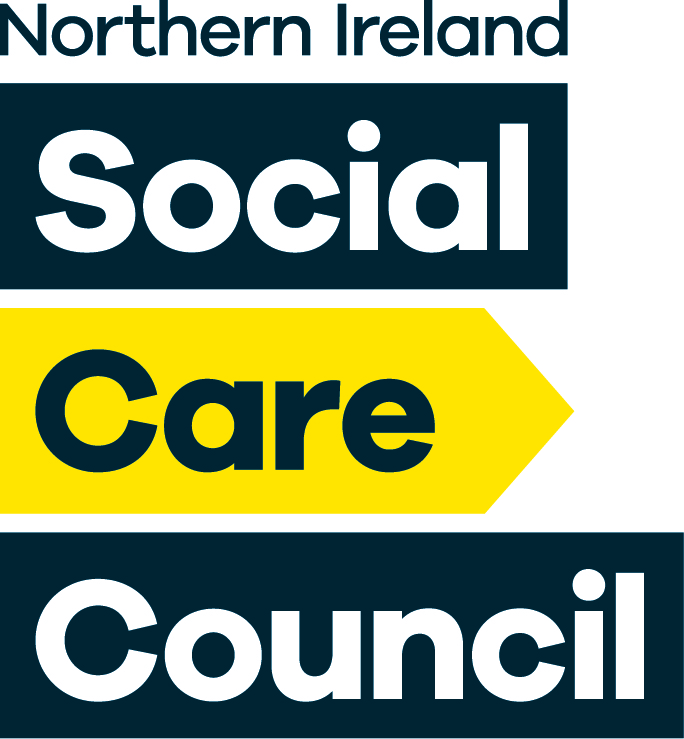 Social Care Council Board Meeting10.00a.m – 1.00p.m on Wednesday 21st April 2021                                                 Via Zoom link: https://us02web.zoom.us/j/87342711431ListingListing	Agenda Item  TimePresented by OutcomesFormalitiesFormalitiesFormalitiesFormalitiesFormalitiesFormalities1.1.Welcome and Apologies10am to 10:15amChairpersonFor Noting2.2.Declarations of Interest10am to 10:15amChairpersonFor Noting3.3.Business Focus – “One Year on in Lockdown”10am to 10:15amVideoFor Information4.4.Minutes and Matters Arising from the previous meeting 9th December 202110am to 10:15amChairpersonMinutesFor ApprovalBusiness BriefingsBusiness BriefingsBusiness BriefingsBusiness BriefingsBusiness BriefingsBusiness Briefings5.5.Chair’s Report10:15am to 11:15 amChairpersonFor Information6.6.Interim Chief Executive’s Report 10:15am to 11:15 amInterim Chief ExecutivePaper AFor Information7.7.Sub Committee Minutes 10:15am to 11:15 am7.17.1Registrants Forum unconfirmed minutes of 7th December 202010:15am to 11:15 amSub Committee ChairFor approval7.27.2Participation Partnership unconfirmed minutes of 5th January 202110:15am to 11:15 amSub Committee ChairFor approval7.37.3Professional In Practice unconfirmed minutes of 24th February 202110:15am to 11:15 amSub Committee ChairFor approval7.47.4Leaders in Social Care Partnership draft unconfirmed minutes of 9th March 202110:15am to 11:15 amSub Committee ChairFor approval7.57.5Audit & Risk Assurance Committee unconfirmed Minutes of 27th January 202110:15am to 11:15 amSub Committee ChairFor approval                15 min Break                15 min Break                15 min Break                15 min Break                15 min Break                15 min BreakBusiness MattersBusiness MattersBusiness MattersBusiness MattersBusiness MattersBusiness MattersDecision PapersDecision PapersDecision Papers11:30 am to 12:45pm8.COVID-19 Assurance Report including Business Continuity: Supplementary Plan in Managing a PandemicCOVID-19 Assurance Report including Business Continuity: Supplementary Plan in Managing a Pandemic11:30 am to 12:45pmDeclan McAllisterFor approval9.Business Performance Report  Quarter 4 to 31st March 2021Business Performance Report  Quarter 4 to 31st March 202111:30 am to 12:45pmDeclan McAllister and Marian O’RourkeFor approval10.Finance Performance Report to 31st March 2021Finance Performance Report to 31st March 202111:30 am to 12:45pmDeclan McAllisterPaper to followFor approval11.Draft Business Plan 2021 - 22Draft Business Plan 2021 - 2211:30 am to 12:45pmDeclan McAllister and Marian O’RourkeFor approval12.Corporate Strategy – Next StepsCorporate Strategy – Next Steps11:30 am to 12:45pmDeclan McAllisterFor approval13.Board Self-AssessmentBoard Self-Assessment11:30 am to 12:45pmChairpersonFor approvalReview PapersReview PapersReview Papers11:30 am to 12:45pm14.Draft Annual Report 2021/22 – paper to followDraft Annual Report 2021/22 – paper to follow11:30 am to 12:45pmDeclan McAllister and Marian O’RourkeFor reviewInformation Papers/updateInformation Papers/updateInformation Papers/update11:30 am to 12:45pm15.Supporting and Empowering our staff – 2021/22 – verbal updateSupporting and Empowering our staff – 2021/22 – verbal update11:30 am to 12:45pmMarian O’RourkeFor InformationClosing FormalitiesClosing FormalitiesClosing FormalitiesClosing FormalitiesClosing Formalities16.Any Other BusinessAny Other Business17.Dates of next meetingsDates of next meetings17.1Board Strategic Session – 2.00p.m Wednesday 19th  MayBoard meeting – 10.00a.m Wednesday 30th JuneBoard Strategic Session – 2.00p.m Wednesday 19th  MayBoard meeting – 10.00a.m Wednesday 30th June